Департамент финансов администрации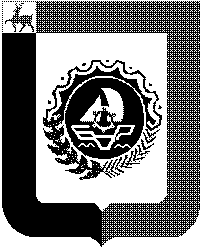 городского округа город БорНижегородской области606450, Нижегородская область, г. Бор, ул. Ленина, 97тел. (83159)2-18-60, E-mail: borfin@sandy.ruПРИКАЗОт  31.12 .2019г.                                                                                            № 147нг.БорО внесении изменений в приказ департамента финансов администрации городского округа г.Бор Нижегородской области от 6 декабря 2017 года № 74нВ целях обеспечения  формирования и исполнения бюджета городского округа г.Бор Нижегородской области  на 2019 год и плановый период 2020 и 2021 п р и к а з ы в а ю:1. Перечень дополнительных функциональных кодов (Доп.ФК), применяемых при исполнении расходной части бюджета городского округа город Бор за счет средств местного бюджета в 2019 году, утвержденный приказом департамента финансов администрации городского округа г.Бор Нижегородской области № 107 от 29.12.2018г., изложить в новой прилагаемой редакции.2. Управлению бюджетной политики департамента финансов администрации городского округа город Бор (Т.П.Хализова):2.1. Обеспечить размещение данного Приказа на сайте департамента финансов в сети Интернет /www.bor-fin.ru/;2.2. Довести данный Приказ до сведения Главных распорядителей бюджетных средств городского округа город Бор.3. Контроль за выполнением настоящего приказа оставляю за собой.Директор департамента финансов                                         Г.Д.СимаковаУтвержден приказом департамента финансов администрации городского округа г.Бор Нижегородской области   от 29.12.2018г. № 107нУтвержден приказом департамента финансов администрации городского округа г.Бор Нижегородской области   от 29.12.2018г. № 107нУтвержден приказом департамента финансов администрации городского округа г.Бор Нижегородской области   от 29.12.2018г. № 107нПеречень дополнительных функциональных кодов (Доп.ФК), применяемых при исполнении расходной части бюджета городского округа город Бор за счет средств местного бюджета в 2019 годуПеречень дополнительных функциональных кодов (Доп.ФК), применяемых при исполнении расходной части бюджета городского округа город Бор за счет средств местного бюджета в 2019 годуПеречень дополнительных функциональных кодов (Доп.ФК), применяемых при исполнении расходной части бюджета городского округа город Бор за счет средств местного бюджета в 2019 годуПеречень дополнительных функциональных кодов (Доп.ФК), применяемых при исполнении расходной части бюджета городского округа город Бор за счет средств местного бюджета в 2019 годуПеречень дополнительных функциональных кодов (Доп.ФК), применяемых при исполнении расходной части бюджета городского округа город Бор за счет средств местного бюджета в 2019 годуПеречень дополнительных функциональных кодов (Доп.ФК), применяемых при исполнении расходной части бюджета городского округа город Бор за счет средств местного бюджета в 2019 году№ п/пКЦСР (целевая статья расходов)КЦСР (целевая статья расходов)Наименование КЦСРНаименование мероприятияНаименование мероприятияДоп. ФК 1223445101 0 00 0000001 0 00 00000Муниципальная программа "Развитие образования в городском округе г. Бор"хх1.1.01 3 03 2391001 3 03 23910Приобретение путевок, возмещение части расходов по приобретению путевок в загородные детские оздоровительно-образовательные центры (лагеря) Нижегородской области, оплата стоимости набора продуктов питания в лагерях с дневным пребыванием детей, организованных на базе образовательных учреждений округа(пришкольные лагеря)и проведение культурно- массовых мероприятий в пришкольных лагеряхПредоставление путевок с частичной оплатой и  компенсация части расходов по приобретению путевок в загородные детские оздоровительно-образовательные центры (лагеря) Нижегородской областиПредоставление путевок с частичной оплатой и  компенсация части расходов по приобретению путевок в загородные детские оздоровительно-образовательные центры (лагеря) Нижегородской области0151.1.01 3 03 2391001 3 03 23910Приобретение путевок, возмещение части расходов по приобретению путевок в загородные детские оздоровительно-образовательные центры (лагеря) Нижегородской области, оплата стоимости набора продуктов питания в лагерях с дневным пребыванием детей, организованных на базе образовательных учреждений округа(пришкольные лагеря)и проведение культурно- массовых мероприятий в пришкольных лагеряхОплата стоимости питания в лагерях с дневным пребыванием детей, организованных на базе муниципальных образовательных учреждений округаОплата стоимости питания в лагерях с дневным пребыванием детей, организованных на базе муниципальных образовательных учреждений округа0161.2.01 3 03 2491001 3 03 24910Мероприятия по организации отдыха и оздоровления детейПредоставление путевок с частичной оплатой для детей работников бюджетных организаций, безработных граждан, неработающих пенсионеров, опекунов (попечителей), приемных родителей, детей-сирот и детей,оставшихся без попечения родителейПредоставление путевок с частичной оплатой для детей работников бюджетных организаций, безработных граждан, неработающих пенсионеров, опекунов (попечителей), приемных родителей, детей-сирот и детей,оставшихся без попечения родителей0171.2.01 3 03 2491001 3 03 24910Мероприятия по организации отдыха и оздоровления детейПредоставление бесплатных путевок для детей, оказавшихся в трудной жизненной ситуацииПредоставление бесплатных путевок для детей, оказавшихся в трудной жизненной ситуации0181.2.01 3 03 2491001 3 03 24910Мероприятия по организации отдыха и оздоровления детейМероприятия по организации отдыха и оздоровления детей (конкурсы, походы и прочее)Мероприятия по организации отдыха и оздоровления детей (конкурсы, походы и прочее)0191.3.01 3 04 2401001 3 04 24010Мероприятия в области образованияПрисуждение премии администрации городского округа город Бор имени Е.А. НегинаПрисуждение премии администрации городского округа город Бор имени Е.А. Негина0201.3.01 3 04 2401001 3 04 24010Мероприятия в области образованияПроведение конкурса на присуждение премии администрации городского округа город Бор имени Н.Ф. ФилатоваПроведение конкурса на присуждение премии администрации городского округа город Бор имени Н.Ф. Филатова0211.4.01 4 02 2401001 4 02 24010Мероприятия в области образованияМероприятия, направленные на профилактику терроризма, в учреждениях дошкольного, общеобразовательного и дополнительного образованияМероприятия, направленные на профилактику терроризма, в учреждениях дошкольного, общеобразовательного и дополнительного образования0221.501 5 01 0059001 5 01 00590Содержание информационно- методического центра, централизованной бухгалтерии, групп хозяйственного обслуживания муниципальных учрежденийРасходы инспекции по контролюРасходы инспекции по контролю0232.04 0 00 0000004 0 00 00000Муниципальная программа "Обеспечение граждан доступным и комфортным жильем на территории городского округа г. Бор"ххх2.1.04 3 04 S960204 3 04 S9602Обеспечение мероприятий по переселению граждан из аварийного жилищного фонда, в том числе переселению граждан из аварийного жилищного фонда с учетом необходимости развития малоэтажного жилищного строительства (4 этап реализации)Обеспечение мероприятий по переселению граждан из аварийного жилищного фонда, в том числе переселению граждан из аварийного жилищного фонда с учетом необходимости развития малоэтажного жилищного строительства, (основное финансирование)Обеспечение мероприятий по переселению граждан из аварийного жилищного фонда, в том числе переселению граждан из аварийного жилищного фонда с учетом необходимости развития малоэтажного жилищного строительства, (основное финансирование)8702.1.04 3 04 S960204 3 04 S9602Обеспечение мероприятий по переселению граждан из аварийного жилищного фонда, в том числе переселению граждан из аварийного жилищного фонда с учетом необходимости развития малоэтажного жилищного строительства (4 этап реализации)Обеспечение мероприятий по переселению граждан из аварийного жилищного фонда, в том числе переселению граждан из аварийного жилищного фонда с учетом необходимости развития малоэтажного жилищного строительства, (дополнительное финансирование)Обеспечение мероприятий по переселению граждан из аварийного жилищного фонда, в том числе переселению граждан из аварийного жилищного фонда с учетом необходимости развития малоэтажного жилищного строительства, (дополнительное финансирование)8773.05 0 00 0000005 0 00 00000Муниципальная программа "Развитие сферы жилищно-коммунального хозяйства городского округа г. Бор"ххх3.1.05 3 01 0037005 3 01 00370Реализация мероприятий, направленных на обеспечение населения городского округа город Бор качественными услугами в сфере коммунального хозяйстваактуализация схемы теплоснабжения городского округа г. Бор до 2028 годаактуализация схемы теплоснабжения городского округа г. Бор до 2028 года1133.1.05 3 01 0037005 3 01 00370Реализация мероприятий, направленных на обеспечение населения городского округа город Бор качественными услугами в сфере коммунального хозяйстваактуализация схемы водоснабжения и водоотведения городского округа г. Бор до 2029 годаактуализация схемы водоснабжения и водоотведения городского округа г. Бор до 2029 года1143.1.05 3 01 0037005 3 01 00370Реализация мероприятий, направленных на обеспечение населения городского округа город Бор качественными услугами в сфере коммунального хозяйстваоплата услуг дежурно-диспетчерской службыоплата услуг дежурно-диспетчерской службы1153.2.05 3 01 0137005 3 01 01370Субсидия на финансовое обеспечение (возмещение) затрат, связанных с проведением работ по капитальному ремонту, реконструкции и модернизации объектов коммунальной инфраструктуры, находящейся в муниципальной собственностиКапитальный ремонт участка сетей холодного водоснабжения от водонапорной башни дод.2 по ул. Центральной, пос. с-за Сормовский ПролетарийКапитальный ремонт участка сетей холодного водоснабжения от водонапорной башни дод.2 по ул. Центральной, пос. с-за Сормовский Пролетарий1163.2.05 3 01 0137005 3 01 01370Субсидия на финансовое обеспечение (возмещение) затрат, связанных с проведением работ по капитальному ремонту, реконструкции и модернизации объектов коммунальной инфраструктуры, находящейся в муниципальной собственностиКапитальный ремонт участка тепловых сетей к многоквартирному дому № 17 по ул. Октябрьская, д. Каликино Кантауровского сельсоветаКапитальный ремонт участка тепловых сетей к многоквартирному дому № 17 по ул. Октябрьская, д. Каликино Кантауровского сельсовета1173.2.05 3 01 0137005 3 01 01370Субсидия на финансовое обеспечение (возмещение) затрат, связанных с проведением работ по капитальному ремонту, реконструкции и модернизации объектов коммунальной инфраструктуры, находящейся в муниципальной собственностиКапитальный ремонт участка тепловых сетей к многоквартирному дому № 21 по ул. Октябрьская, д. Каликино Кантауровского сельсоветаКапитальный ремонт участка тепловых сетей к многоквартирному дому № 21 по ул. Октябрьская, д. Каликино Кантауровского сельсовета1183.2.05 3 01 0137005 3 01 01370Субсидия на финансовое обеспечение (возмещение) затрат, связанных с проведением работ по капитальному ремонту, реконструкции и модернизации объектов коммунальной инфраструктуры, находящейся в муниципальной собственностиКапитальный ремонт участка тепловых сетей к многоквартирному дому № 1 по ул. Советская, д. Каликино Кантауровского сельсоветаКапитальный ремонт участка тепловых сетей к многоквартирному дому № 1 по ул. Советская, д. Каликино Кантауровского сельсовета1193.2.05 3 01 0137005 3 01 01370Субсидия на финансовое обеспечение (возмещение) затрат, связанных с проведением работ по капитальному ремонту, реконструкции и модернизации объектов коммунальной инфраструктуры, находящейся в муниципальной собственностиКапитальный ремонт участка тепловых сетей к многоквартирному дому № 23 по ул. Совхозная с. Кантаурово Кантауровского с/сКапитальный ремонт участка тепловых сетей к многоквартирному дому № 23 по ул. Совхозная с. Кантаурово Кантауровского с/с1203.2.05 3 01 0137005 3 01 01370Субсидия на финансовое обеспечение (возмещение) затрат, связанных с проведением работ по капитальному ремонту, реконструкции и модернизации объектов коммунальной инфраструктуры, находящейся в муниципальной собственностиКапитальный ремонт участка тепловых сетей к многоквартирному дому № 2 по ул. Заводская п. Шпалозавода Кантауровского сельсоветаКапитальный ремонт участка тепловых сетей к многоквартирному дому № 2 по ул. Заводская п. Шпалозавода Кантауровского сельсовета1213.2.05 3 01 0137005 3 01 01370Субсидия на финансовое обеспечение (возмещение) затрат, связанных с проведением работ по капитальному ремонту, реконструкции и модернизации объектов коммунальной инфраструктуры, находящейся в муниципальной собственностиКапитальный ремонт участка тепловых сетей к многоквартирному дому № 24 по ул. Совхозная с. Кантаурово Кантауровского с/сКапитальный ремонт участка тепловых сетей к многоквартирному дому № 24 по ул. Совхозная с. Кантаурово Кантауровского с/с1223.2.05 3 01 0137005 3 01 01370Субсидия на финансовое обеспечение (возмещение) затрат, связанных с проведением работ по капитальному ремонту, реконструкции и модернизации объектов коммунальной инфраструктуры, находящейся в муниципальной собственностиКапитальный ремонт участка тепловых сетей к многоквартирному дому № 18 по ул. Заводская, пос. Шпалозавода Кантауровского с/сКапитальный ремонт участка тепловых сетей к многоквартирному дому № 18 по ул. Заводская, пос. Шпалозавода Кантауровского с/с1233.2.05 3 01 0137005 3 01 01370Субсидия на финансовое обеспечение (возмещение) затрат, связанных с проведением работ по капитальному ремонту, реконструкции и модернизации объектов коммунальной инфраструктуры, находящейся в муниципальной собственностиКапитальный ремонт участка тепловых сетей к многоквартирному дому № 10 по ул. Совхозной с. Кантаурово Кантауровского сельсоветаКапитальный ремонт участка тепловых сетей к многоквартирному дому № 10 по ул. Совхозной с. Кантаурово Кантауровского сельсовета1243.2.05 3 01 0137005 3 01 01370Субсидия на финансовое обеспечение (возмещение) затрат, связанных с проведением работ по капитальному ремонту, реконструкции и модернизации объектов коммунальной инфраструктуры, находящейся в муниципальной собственностиКапитальный ремонт участка тепловых сетей к многоквартирным домам № 3,№26,№28 по ул. Совхозная с. Кантаурово Кантауровского сельсоветаКапитальный ремонт участка тепловых сетей к многоквартирным домам № 3,№26,№28 по ул. Совхозная с. Кантаурово Кантауровского сельсовета1253.2.05 3 01 0137005 3 01 01370Субсидия на финансовое обеспечение (возмещение) затрат, связанных с проведением работ по капитальному ремонту, реконструкции и модернизации объектов коммунальной инфраструктуры, находящейся в муниципальной собственностиКапитальный ремонт участка тепловых сетей к многоквартирному дому № 1 по ул. Заводская п. Шпалозавода Кантауровского сельсоветаКапитальный ремонт участка тепловых сетей к многоквартирному дому № 1 по ул. Заводская п. Шпалозавода Кантауровского сельсовета1263.2.05 3 01 0137005 3 01 01370Субсидия на финансовое обеспечение (возмещение) затрат, связанных с проведением работ по капитальному ремонту, реконструкции и модернизации объектов коммунальной инфраструктуры, находящейся в муниципальной собственностиКапитальный ремонт участка тепловых сетей к Кантауровской участковой больнице по ул.Кооперативная д.61 с.КантауровоКапитальный ремонт участка тепловых сетей к Кантауровской участковой больнице по ул.Кооперативная д.61 с.Кантаурово1273.2.05 3 01 0137005 3 01 01370Субсидия на финансовое обеспечение (возмещение) затрат, связанных с проведением работ по капитальному ремонту, реконструкции и модернизации объектов коммунальной инфраструктуры, находящейся в муниципальной собственностиКапитальный ремонт участка тепловых сетей к многоквартирному дому № 3 по ул. Советская дер. Каликино Кантауровского сельсоветаКапитальный ремонт участка тепловых сетей к многоквартирному дому № 3 по ул. Советская дер. Каликино Кантауровского сельсовета1283.2.05 3 01 0137005 3 01 01370Субсидия на финансовое обеспечение (возмещение) затрат, связанных с проведением работ по капитальному ремонту, реконструкции и модернизации объектов коммунальной инфраструктуры, находящейся в муниципальной собственностиКапитальный ремонт участка тепловых сетей к многоквартирному дому № 18 по ул. Октябрьская дер. Каликино Кантауровского сельсоветаКапитальный ремонт участка тепловых сетей к многоквартирному дому № 18 по ул. Октябрьская дер. Каликино Кантауровского сельсовета1293.2.05 3 01 0137005 3 01 01370Субсидия на финансовое обеспечение (возмещение) затрат, связанных с проведением работ по капитальному ремонту, реконструкции и модернизации объектов коммунальной инфраструктуры, находящейся в муниципальной собственностиКапитальный ремонт участка тепловых сетей к зданию МБОУ Каликинской средней школы дер. Каликино Кантауровского сельсоветаКапитальный ремонт участка тепловых сетей к зданию МБОУ Каликинской средней школы дер. Каликино Кантауровского сельсовета1303.2.05 3 01 0137005 3 01 01370Субсидия на финансовое обеспечение (возмещение) затрат, связанных с проведением работ по капитальному ремонту, реконструкции и модернизации объектов коммунальной инфраструктуры, находящейся в муниципальной собственностиКапитальный ремонт участка тепловых сетей к многоквартирному дому № 16 по ул. Октябрьская дер. Каликино Кантауровского сельсоветаКапитальный ремонт участка тепловых сетей к многоквартирному дому № 16 по ул. Октябрьская дер. Каликино Кантауровского сельсовета1313.2.05 3 01 0137005 3 01 01370Субсидия на финансовое обеспечение (возмещение) затрат, связанных с проведением работ по капитальному ремонту, реконструкции и модернизации объектов коммунальной инфраструктуры, находящейся в муниципальной собственностиКапитальный ремонт участка тепловых сетей к МБДОУ детский сад "Капелька" по ул. Октябрьская дер. Каликино Кантауровского сельсоветаКапитальный ремонт участка тепловых сетей к МБДОУ детский сад "Капелька" по ул. Октябрьская дер. Каликино Кантауровского сельсовета1323.2.05 3 01 0137005 3 01 01370Субсидия на финансовое обеспечение (возмещение) затрат, связанных с проведением работ по капитальному ремонту, реконструкции и модернизации объектов коммунальной инфраструктуры, находящейся в муниципальной собственностиКапитальный ремонт химводоподготовки в котельной, расположенной по адресу: Кантауровский с/с, д.Каликино, ул.ОктябрьскаяКапитальный ремонт химводоподготовки в котельной, расположенной по адресу: Кантауровский с/с, д.Каликино, ул.Октябрьская1333.2.05 3 01 0137005 3 01 01370Субсидия на финансовое обеспечение (возмещение) затрат, связанных с проведением работ по капитальному ремонту, реконструкции и модернизации объектов коммунальной инфраструктуры, находящейся в муниципальной собственностиКапитальный ремонт фекального насоса на КНС с. Кантаурово Кантауровского сельсоветаКапитальный ремонт фекального насоса на КНС с. Кантаурово Кантауровского сельсовета1343.2.05 3 01 0137005 3 01 01370Субсидия на финансовое обеспечение (возмещение) затрат, связанных с проведением работ по капитальному ремонту, реконструкции и модернизации объектов коммунальной инфраструктуры, находящейся в муниципальной собственностиТехническое перевооружение коммерческого узла учета газа в котельной д. Попово Кантауровского сельсоветаТехническое перевооружение коммерческого узла учета газа в котельной д. Попово Кантауровского сельсовета1353.2.05 3 01 0137005 3 01 01370Субсидия на финансовое обеспечение (возмещение) затрат, связанных с проведением работ по капитальному ремонту, реконструкции и модернизации объектов коммунальной инфраструктуры, находящейся в муниципальной собственностиКапитальный ремонт участка тепловых сетей к многоквартирному дому № 17 по ул. Заводская, п. Шпалозавода Кантауровского сельсовета  Капитальный ремонт участка тепловых сетей к многоквартирному дому № 17 по ул. Заводская, п. Шпалозавода Кантауровского сельсовета  1403.2.05 3 01 0137005 3 01 01370Субсидия на финансовое обеспечение (возмещение) затрат, связанных с проведением работ по капитальному ремонту, реконструкции и модернизации объектов коммунальной инфраструктуры, находящейся в муниципальной собственностиКапитальный ремонт глубинного насоса ЭЦВ 6-16/78 и рабочих труб на скважине д. Каликино Капитальный ремонт глубинного насоса ЭЦВ 6-16/78 и рабочих труб на скважине д. Каликино 1413.2.05 3 01 0137005 3 01 01370Субсидия на финансовое обеспечение (возмещение) затрат, связанных с проведением работ по капитальному ремонту, реконструкции и модернизации объектов коммунальной инфраструктуры, находящейся в муниципальной собственностиКапитальный ремонт участка тепловых сетей к многоквартирному дому № 12 по ул. Заводская, п. Шпалозавода  Кантауровского сельсоветаКапитальный ремонт участка тепловых сетей к многоквартирному дому № 12 по ул. Заводская, п. Шпалозавода  Кантауровского сельсовета1423.2.05 3 01 0137005 3 01 01370Субсидия на финансовое обеспечение (возмещение) затрат, связанных с проведением работ по капитальному ремонту, реконструкции и модернизации объектов коммунальной инфраструктуры, находящейся в муниципальной собственностиТехническое перевооружение узла учета газа в котельной с.Спасское, расположенной по адресу: Нижегородская область, г.о.г. Бор, Линдовский с/с, с.Спасское, ул.Центральная, д.2аТехническое перевооружение узла учета газа в котельной с.Спасское, расположенной по адресу: Нижегородская область, г.о.г. Бор, Линдовский с/с, с.Спасское, ул.Центральная, д.2а1433.3.05 3 01 0139005 3 01 01390Субсидия на финансовое обеспечение (возмещение) затрат, связанных с проведением работ по ремонту выгребных ям, придомовых туалетов, отстойников с учетом инженерных коммуникаций, предназначенных для обслуживания неканализированных многоквартирных домовРемонт наружной системы канализации и отстойников к многоквартирному дому № 44 ул. Ленина, п.ППКРемонт наружной системы канализации и отстойников к многоквартирному дому № 44 ул. Ленина, п.ППК1363.3.05 3 01 0139005 3 01 01390Субсидия на финансовое обеспечение (возмещение) затрат, связанных с проведением работ по ремонту выгребных ям, придомовых туалетов, отстойников с учетом инженерных коммуникаций, предназначенных для обслуживания неканализированных многоквартирных домовРемонт наружной системы канализации и отстойников к многоквартирному дому № 42ул. Ленина, п.ППКРемонт наружной системы канализации и отстойников к многоквартирному дому № 42ул. Ленина, п.ППК1373.3.05 3 01 0139005 3 01 01390Субсидия на финансовое обеспечение (возмещение) затрат, связанных с проведением работ по ремонту выгребных ям, придомовых туалетов, отстойников с учетом инженерных коммуникаций, предназначенных для обслуживания неканализированных многоквартирных домовРемонт наружной системы канализации и отстойников к многоквартирному дому №37, № 39 ул. Ленина, п.ППКРемонт наружной системы канализации и отстойников к многоквартирному дому №37, № 39 ул. Ленина, п.ППК1383.3.05 3 01 0139005 3 01 01390Субсидия на финансовое обеспечение (возмещение) затрат, связанных с проведением работ по ремонту выгребных ям, придомовых туалетов, отстойников с учетом инженерных коммуникаций, предназначенных для обслуживания неканализированных многоквартирных домовРемонт наружной системы канализации и отстойников к многоквартирному дому № 40 ул. Ленина, п.ППКРемонт наружной системы канализации и отстойников к многоквартирному дому № 40 ул. Ленина, п.ППК1393.4.05 4 01 2501005 4 01 25010Реализация мероприятий, направленных на уличное освещениеПриобретение электроэнергииПриобретение электроэнергии1603.4.05 4 01 2501005 4 01 25010Реализация мероприятий, направленных на уличное освещениеИсполнение энергосервисного контракта Исполнение энергосервисного контракта 1613.4.05 4 01 2501005 4 01 25010Реализация мероприятий, направленных на уличное освещениеСодержание, ремонт ( в том числе текущий) и реконструкция линий уличного освещенияСодержание, ремонт ( в том числе текущий) и реконструкция линий уличного освещения1623.4.05 4 01 2501005 4 01 25010Реализация мероприятий, направленных на уличное освещениеОплата судебных издержек согласно определения арбитражного суда Нижегородской области от 23.01.2019 (дело № А43-12255/2017)Оплата судебных издержек согласно определения арбитражного суда Нижегородской области от 23.01.2019 (дело № А43-12255/2017)163Уличное освещение в жилом р-не Горелово по исполнению решения суда от 23.10.2013 ( дело №2-2309/130)Уличное освещение в жилом р-не Горелово по исполнению решения суда от 23.10.2013 ( дело №2-2309/130)1653.5.05 4 01 2502005 4 01 25020Реализация мероприятий, направленных на содержание и уборку территорий улиц, тротуаров, площадейМероприятия по проведению месячника по благоустройству и санитарной очисткеМероприятия по проведению месячника по благоустройству и санитарной очистке1703.5.05 4 01 2502005 4 01 25020Реализация мероприятий, направленных на содержание и уборку территорий улиц, тротуаров, площадейЛиквидация несанкционированных свалокЛиквидация несанкционированных свалок1713.5.05 4 01 2502005 4 01 25020Реализация мероприятий, направленных на содержание и уборку территорий улиц, тротуаров, площадейОбеспечение уборки городских незакрепленных территорийОбеспечение уборки городских незакрепленных территорий1723.5.05 4 01 2502005 4 01 25020Реализация мероприятий, направленных на содержание и уборку территорий улиц, тротуаров, площадейСодержание зон отдыхаСодержание зон отдыха1733.5.05 4 01 2502005 4 01 25020Реализация мероприятий, направленных на содержание и уборку территорий улиц, тротуаров, площадейСодержание контейнерных площадокСодержание контейнерных площадок1743.5.05 4 01 2502005 4 01 25020Реализация мероприятий, направленных на содержание и уборку территорий улиц, тротуаров, площадейУборка придомовых территорий сельских населенных пунктовУборка придомовых территорий сельских населенных пунктов1753.6.05 4 01 2503005 4 01 25030Реализация мероприятий, направленных на озеленениеСпил аварийных деревьевСпил аварийных деревьев1803.6.05 4 01 2503005 4 01 25030Реализация мероприятий, направленных на озеленениеУход за деревьями и кустарникамиУход за деревьями и кустарниками1813.6.05 4 01 2503005 4 01 25030Реализация мероприятий, направленных на озеленениеСодержание газоновСодержание газонов1823.6.05 4 01 2503005 4 01 25030Реализация мероприятий, направленных на озеленениеСодержание цветников и клумбСодержание цветников и клумб1833.6.05 4 01 2503005 4 01 25030Реализация мероприятий, направленных на озеленениеВыпиловка деревьев и кустарников в районе реализации проекта "Борское Волгоречье"Выпиловка деревьев и кустарников в районе реализации проекта "Борское Волгоречье"1843.6.05 4 01 2503005 4 01 25030Реализация мероприятий, направленных на озеленениеПроведение экспертной оценки зеленых насаждений, произрастающей  в зоне реализации проекта "Борское Волгоречье"Проведение экспертной оценки зеленых насаждений, произрастающей  в зоне реализации проекта "Борское Волгоречье"1853.7.05 4 01 2504005 4 01 25040Реализация мероприятий, направленных на проведение капитального и текущего ремонта объектов благоустройстваРемонт малых архитектурных формРемонт малых архитектурных форм1903.7.05 4 01 2504005 4 01 25040Реализация мероприятий, направленных на проведение капитального и текущего ремонта объектов благоустройстваРемонт фонтановРемонт фонтанов1913.7.05 4 01 2504005 4 01 25040Реализация мероприятий, направленных на проведение капитального и текущего ремонта объектов благоустройстваУстановка и ремонт элементов детских площадокУстановка и ремонт элементов детских площадок1923.8.05 4 01 2505005 4 01 25050Реализация мероприятий, направленных на содержание кладбищВосстановление военно-мемориальных объектовВосстановление военно-мемориальных объектов1953.9.05 4 01 2506005 4 01 25060Реализация мероприятий, направленных на прочие расходы по благоустройствуОбслуживание городских фонтановОбслуживание городских фонтанов2003.9.05 4 01 2506005 4 01 25060Реализация мероприятий, направленных на прочие расходы по благоустройствуОтвод ливневых стоковОтвод ливневых стоков2013.9.05 4 01 2506005 4 01 25060Реализация мероприятий, направленных на прочие расходы по благоустройствуМероприятия по подготовке к праздникамМероприятия по подготовке к праздникам2023.9.05 4 01 2506005 4 01 25060Реализация мероприятий, направленных на прочие расходы по благоустройствуСодержание объектов монументального искусства (памятников)Содержание объектов монументального искусства (памятников)2033.9.05 4 01 2506005 4 01 25060Реализация мероприятий, направленных на прочие расходы по благоустройствуПрочие работы по благоустройству, не отнесенные к другим мероприятиям по благоустройствуПрочие работы по благоустройству, не отнесенные к другим мероприятиям по благоустройству2043.9.05 4 01 2506005 4 01 25060Реализация мероприятий, направленных на прочие расходы по благоустройствуСодержание детских площадокСодержание детских площадок2053.9.05 4 01 2506005 4 01 25060Реализация мероприятий, направленных на прочие расходы по благоустройствуСодержание иных объектов благоустройстваСодержание иных объектов благоустройства2063.9.05 4 01 2506005 4 01 25060Реализация мероприятий, направленных на прочие расходы по благоустройствуСодержание санитарно-гигиенического объекта, расположенного на территории, прилегающей к ЦВР "Алиса"Содержание санитарно-гигиенического объекта, расположенного на территории, прилегающей к ЦВР "Алиса"2073.9.05 4 01 2506005 4 01 25060Реализация мероприятий, направленных на прочие расходы по благоустройствуВыполнение мероприятий по разработке проекта «Борское Волгоречье»Выполнение мероприятий по разработке проекта «Борское Волгоречье»2083.9.05 4 01 2506005 4 01 25060Реализация мероприятий, направленных на прочие расходы по благоустройствуМероприятия по прочему благоустройству, связанные с расходами по формированию современной городской средыМероприятия по прочему благоустройству, связанные с расходами по формированию современной городской среды2093.9.05 4 01 2506005 4 01 25060Реализация мероприятий, направленных на прочие расходы по благоустройствуВыполнение проектных работ по благоустройству в рамках проекта «Борское Волгоречье»Выполнение проектных работ по благоустройству в рамках проекта «Борское Волгоречье»2103.9.05 4 01 2506005 4 01 25060Реализация мероприятий, направленных на прочие расходы по благоустройствуВыполнение проектных работ по благоустройству зоны отдыха «Мухинское озеро»Выполнение проектных работ по благоустройству зоны отдыха «Мухинское озеро»2113.9.05 4 01 2506005 4 01 25060Реализация мероприятий, направленных на прочие расходы по благоустройствуРасходы на экспертизу сметной документации по объектам благоустройстваРасходы на экспертизу сметной документации по объектам благоустройства1583.9.05 4 01 2506005 4 01 25060Реализация мероприятий, направленных на прочие расходы по благоустройствуРасходы на эскизный проект набережной "Борское Волгоречье"Расходы на эскизный проект набережной "Борское Волгоречье"1593.9.05 4 01 2506005 4 01 25060Реализация мероприятий, направленных на прочие расходы по благоустройствудемонтаж рекламных конструкцийдемонтаж рекламных конструкций1643.9.05 4 01 2506005 4 01 25060Реализация мероприятий, направленных на прочие расходы по благоустройствуПриобретение и установка информационных табличек "выход на лед запрещен"Приобретение и установка информационных табличек "выход на лед запрещен"1663.9.05 4 01 2506005 4 01 25060Реализация мероприятий, направленных на прочие расходы по благоустройствуТопографическая съемка территории общественного пространства "Историко-рекреационная территория в районе памятника А.М.Горькому и Ф.И.Шаляпину"Топографическая съемка территории общественного пространства "Историко-рекреационная территория в районе памятника А.М.Горькому и Ф.И.Шаляпину"1673.9.05 4 01 2506005 4 01 25060Реализация мероприятий, направленных на прочие расходы по благоустройствуРазработка эскиза архитектурных конструкцийРазработка эскиза архитектурных конструкций1963.9.05 4 01 2506005 4 01 25060Реализация мероприятий, направленных на прочие расходы по благоустройствуОплата договора по выполнению проектной документации пляжной зоны озера Юрасовское "Пункт проката спортивного инвентаря"Оплата договора по выполнению проектной документации пляжной зоны озера Юрасовское "Пункт проката спортивного инвентаря"1983.9.05 4 01 2506005 4 01 25060Реализация мероприятий, направленных на прочие расходы по благоустройствуВыполнение проектных работ по благоустройству в районе памятника А.М.Горькому и Ф.И.ШаляпинуВыполнение проектных работ по благоустройству в районе памятника А.М.Горькому и Ф.И.Шаляпину1993.10.05 4 02 S260005 4 02 S2600Реализация мероприятий, направленных на благоустройство в рамках реализации проектов по поддержке местных инициативПриобретение и установка элементов спортивной площадки с устройством основания в жилом р-не "Боталово-2", ул.Бугровых юго-восточнее участка 1Приобретение и установка элементов спортивной площадки с устройством основания в жилом р-не "Боталово-2", ул.Бугровых юго-восточнее участка 12123.10.05 4 02 S260005 4 02 S2600Реализация мероприятий, направленных на благоустройство в рамках реализации проектов по поддержке местных инициативПриобретение и установка элементов детской площадки в с.Городищи (Краснослободский сельсовет)Приобретение и установка элементов детской площадки в с.Городищи (Краснослободский сельсовет)2133.10.05 4 02 S260005 4 02 S2600Реализация мероприятий, направленных на благоустройство в рамках реализации проектов по поддержке местных инициативПриобретение и установка элементов детской площадки в д.Ивонькино (Краснослободский сельсовет)Приобретение и установка элементов детской площадки в д.Ивонькино (Краснослободский сельсовет)2143.10.05 4 02 S260005 4 02 S2600Реализация мероприятий, направленных на благоустройство в рамках реализации проектов по поддержке местных инициативПриобретение и установка элементов детской площадки в д.ЕлисиноПриобретение и установка элементов детской площадки в д.Елисино2153.10.05 4 02 S260005 4 02 S2600Реализация мероприятий, направленных на благоустройство в рамках реализации проектов по поддержке местных инициативПриобретение и установка элементов детской площадки в д.ВладимировоПриобретение и установка элементов детской площадки в д.Владимирово2163.10.05 4 02 S260005 4 02 S2600Реализация мероприятий, направленных на благоустройство в рамках реализации проектов по поддержке местных инициативУстановка детской площадки в п. ГлубинныйУстановка детской площадки в п. Глубинный2173.10.05 4 02 S260005 4 02 S2600Реализация мероприятий, направленных на благоустройство в рамках реализации проектов по поддержке местных инициативПриобретение и установка элементов детской площадки в с.Ямново (Ямновский с/с)Приобретение и установка элементов детской площадки в с.Ямново (Ямновский с/с)2183.10.05 4 02 S260005 4 02 S2600Реализация мероприятий, направленных на благоустройство в рамках реализации проектов по поддержке местных инициативПриобретение и установка элементов детской площадки в д. Белкино (Ямновский с/с)Приобретение и установка элементов детской площадки в д. Белкино (Ямновский с/с)2193.1105 4 03 2507005 4 03 25070Реализация мероприятий по приобретению и установке элементов детских и спортивных площадок на территории городского округа г.Бор, основанных на инициативах гражданПриобретение и установка элементов детских и спортивных площадок по адресу: ул. Воровского, д.106Приобретение и установка элементов детских и спортивных площадок по адресу: ул. Воровского, д.1061503.1105 4 03 2507005 4 03 25070Реализация мероприятий по приобретению и установке элементов детских и спортивных площадок на территории городского округа г.Бор, основанных на инициативах гражданПриобретение и установка элементов детских и спортивных площадок по адресу: Задолье, ул.5Приобретение и установка элементов детских и спортивных площадок по адресу: Задолье, ул.51513.1105 4 03 2507005 4 03 25070Реализация мероприятий по приобретению и установке элементов детских и спортивных площадок на территории городского округа г.Бор, основанных на инициативах гражданПриобретение и установка элементов детских и спортивных площадок по адресу: Боталово-4, ул. Тульская д.43Приобретение и установка элементов детских и спортивных площадок по адресу: Боталово-4, ул. Тульская д.431523.1105 4 03 2507005 4 03 25070Реализация мероприятий по приобретению и установке элементов детских и спортивных площадок на территории городского округа г.Бор, основанных на инициативах гражданПриобретение и установка элементов детских и спортивных площадок по адресу:  ул. Крупской, д.4Приобретение и установка элементов детских и спортивных площадок по адресу:  ул. Крупской, д.41533.1105 4 03 2507005 4 03 25070Реализация мероприятий по приобретению и установке элементов детских и спортивных площадок на территории городского округа г.Бор, основанных на инициативах гражданПриобретение и установка элементов детских и спортивных площадок по адресу: п. Неклюдово, ул. Нагорная д.8Приобретение и установка элементов детских и спортивных площадок по адресу: п. Неклюдово, ул. Нагорная д.81543.1105 4 03 2507005 4 03 25070Реализация мероприятий по приобретению и установке элементов детских и спортивных площадок на территории городского округа г.Бор, основанных на инициативах гражданПриобретение и установка элементов детских и спортивных площадок по адресу: ул. Первомайская, д.3аПриобретение и установка элементов детских и спортивных площадок по адресу: ул. Первомайская, д.3а1553.1105 4 03 2507005 4 03 25070Реализация мероприятий по приобретению и установке элементов детских и спортивных площадок на территории городского округа г.Бор, основанных на инициативах гражданПриобретение и установка элементов детских и спортивных площадок по адресу: Ситниковский сельсовет, д.СофроновоПриобретение и установка элементов детских и спортивных площадок по адресу: Ситниковский сельсовет, д.Софроново1564.08 0 00 0000008 0 00 00000Муниципальная программа "Содержание и развитие дорожного хозяйства городского округа г. Бор"ххх4.1.08 1 01 2410008 1 01 24100Реализация мероприятий, направленных на содержание дорог общего пользования, тротуаровОплата расходов по решениям судов и исполнительным листамОплата расходов по решениям судов и исполнительным листам0904.1.08 1 01 2410008 1 01 24100Реализация мероприятий, направленных на содержание дорог общего пользования, тротуаровРемонт дороги по адресу: г. Бор, ул.Нахимова, д.49Ремонт дороги по адресу: г. Бор, ул.Нахимова, д.49074Ямочный ремонт дворовых территорий г.Бор, ул.Октябрьская, д.88, д.90Ямочный ремонт дворовых территорий г.Бор, ул.Октябрьская, д.88, д.901684.2.08 1 01 2411008 1 01 24110Реализация мероприятий, направленных на содержание дорог общего пользования, тротуаров за счет средств муниципального дорожного фонда городского округа город БорВосстановление горизонтальной разметки на автомобильных дорогах и окраска бортовых камней на территории г.о.г. БорВосстановление горизонтальной разметки на автомобильных дорогах и окраска бортовых камней на территории г.о.г. Бор0884.3.08 2 01 2410008 2 01 24100Реализация мероприятий, направленных на ремонт дорог общего пользования, тротуаров и дворовых территорийРемонт дороги общего пользования по адресу: городской округ г. Бор, ул. Фигнер г. БорРемонт дороги общего пользования по адресу: городской округ г. Бор, ул. Фигнер г. Бор0704.3.08 2 01 2410008 2 01 24100Реализация мероприятий, направленных на ремонт дорог общего пользования, тротуаров и дворовых территорийРемонт тротуара по адресу: городской округ г. Бор, вдоль Стеклозаводского шоссе от ул. Полевая до ул. НахимоваРемонт тротуара по адресу: городской округ г. Бор, вдоль Стеклозаводского шоссе от ул. Полевая до ул. Нахимова0714.3.08 2 01 2410008 2 01 24100Реализация мероприятий, направленных на ремонт дорог общего пользования, тротуаров и дворовых территорийРемонт дороги общего пользования по адресу: Городской округ г. Бор, от ул. В. Котика до д.№23 ул. МахаловаРемонт дороги общего пользования по адресу: Городской округ г. Бор, от ул. В. Котика до д.№23 ул. Махалова0724.3.08 2 01 2410008 2 01 24100Реализация мероприятий, направленных на ремонт дорог общего пользования, тротуаров и дворовых территорийРемонт тротуара по адресу: г.о.г. Бор, ул. Ванеева (район СОШ № 3)Ремонт тротуара по адресу: г.о.г. Бор, ул. Ванеева (район СОШ № 3)0784.3.08 2 01 2410008 2 01 24100Реализация мероприятий, направленных на ремонт дорог общего пользования, тротуаров и дворовых территорийРемонт тротуара по адресу: г.о.г. Бор, кв. Дружба (район СОШ № 12)Ремонт тротуара по адресу: г.о.г. Бор, кв. Дружба (район СОШ № 12)0794.3.08 2 01 2410008 2 01 24100Реализация мероприятий, направленных на ремонт дорог общего пользования, тротуаров и дворовых территорийРемонт а/б покрытия при подъезде к МДОУ "Жемчужинка" в п. Неклюдово г.БорРемонт а/б покрытия при подъезде к МДОУ "Жемчужинка" в п. Неклюдово г.Бор0804.3.08 2 01 2410008 2 01 24100Реализация мероприятий, направленных на ремонт дорог общего пользования, тротуаров и дворовых территорийРемонт тротуара к школе № 19 п.ЖелезнодорожныйРемонт тротуара к школе № 19 п.Железнодорожный0914.3.08 2 01 2410008 2 01 24100Реализация мероприятий, направленных на ремонт дорог общего пользования, тротуаров и дворовых территорийОбустройство сквозного проезда д.№ 43а, по ул.Школьная, с.Линда, Линдовского с/сОбустройство сквозного проезда д.№ 43а, по ул.Школьная, с.Линда, Линдовского с/с2314.4.08 2 05 2510008 2 05 25100Реализация мероприятий по ремонту дорог на территории городского округа г.Бор, основанных на инициативах гражданРемонт дороги общего пользования по адресу: городской округ г. Бор, п. Б.Пикино, ул. БерезоваяРемонт дороги общего пользования по адресу: городской округ г. Бор, п. Б.Пикино, ул. Березовая0814.4.08 2 05 2510008 2 05 25100Реализация мероприятий по ремонту дорог на территории городского округа г.Бор, основанных на инициативах гражданРемонт дороги общего пользования по адресу: городской округ г. Бор, д. КуземиноРемонт дороги общего пользования по адресу: городской округ г. Бор, д. Куземино0824.4.08 2 05 2510008 2 05 25100Реализация мероприятий по ремонту дорог на территории городского округа г.Бор, основанных на инициативах гражданРемонт дороги общего пользования по адресу: городской округ г. Бор, д. РожновоРемонт дороги общего пользования по адресу: городской округ г. Бор, д. Рожново0834.4.08 2 05 2510008 2 05 25100Реализация мероприятий по ремонту дорог на территории городского округа г.Бор, основанных на инициативах гражданРемонт дороги общего пользования по адресу: городской округ г. Бор, ул. ЛепиловаРемонт дороги общего пользования по адресу: городской округ г. Бор, ул. Лепилова0844.4.08 2 05 2510008 2 05 25100Реализация мероприятий по ремонту дорог на территории городского округа г.Бор, основанных на инициативах гражданРемонт дороги общего пользования по адресу: городской округ г. Бор, ул. Луначарского, д.204Ремонт дороги общего пользования по адресу: городской округ г. Бор, ул. Луначарского, д.2040854.4.08 2 05 2510008 2 05 25100Реализация мероприятий по ремонту дорог на территории городского округа г.Бор, основанных на инициативах гражданРемонт дороги общего пользования по адресу: городской округ г. Бор, ж.р. Липово, ул 1,3Ремонт дороги общего пользования по адресу: городской округ г. Бор, ж.р. Липово, ул 1,30864.5.08 2 05 2511008 2 05 25110Реализация мероприятий по ремонту дорог на территории городского округа г.Бор, основанных на инициативах граждан, за счет муниципального дорожного фондаРемонт дороги общего пользования по адресу: городской округ г. Бор, ж.р. Липово, ул 1,3Ремонт дороги общего пользования по адресу: городской округ г. Бор, ж.р. Липово, ул 1,30864.5.08 2 05 2511008 2 05 25110Реализация мероприятий по ремонту дорог на территории городского округа г.Бор, основанных на инициативах граждан, за счет муниципального дорожного фондаРемонт дороги общего пользования по адресу: городской округ г. Бор, п. Октябрьский ул. К.Маркса, 1АРемонт дороги общего пользования по адресу: городской округ г. Бор, п. Октябрьский ул. К.Маркса, 1А0874.6.08 2 01 2411008 2 01 24110Реализация мероприятий, направленных на ремонт дорог общего пользования, тротуаров и дворовых территорий за счет средств муниципального дорожного фонда городского округа город БорРемонт асфальтобетонного покрытия дорог городского округа г. БорРемонт асфальтобетонного покрытия дорог городского округа г. Бор0924.6.08 2 01 2411008 2 01 24110Реализация мероприятий, направленных на ремонт дорог общего пользования, тротуаров и дворовых территорий за счет средств муниципального дорожного фонда городского округа город БорРемонт дороги в районе ул.Нахимова г.БорРемонт дороги в районе ул.Нахимова г.Бор0734.7.08 2 02 S260008 2 02 S2600Мероприятия по ремонту дорог общего пользования, тротуаров и дворовых территорий в рамках реализации проектов по поддержке местных инициативРемонт автодороги внутри д. Филипповское ул. Садовая в щебеночном исполнении протяженностью 446 м.Ремонт автодороги внутри д. Филипповское ул. Садовая в щебеночном исполнении протяженностью 446 м.0934.7.08 2 02 S260008 2 02 S2600Мероприятия по ремонту дорог общего пользования, тротуаров и дворовых территорий в рамках реализации проектов по поддержке местных инициативРемонт подъездной дороги к д.Соловково и внутри д.Соловково в щебеночном исполнении протяженностью 700м.Ремонт подъездной дороги к д.Соловково и внутри д.Соловково в щебеночном исполнении протяженностью 700м.0944.7.08 2 02 S260008 2 02 S2600Мероприятия по ремонту дорог общего пользования, тротуаров и дворовых территорий в рамках реализации проектов по поддержке местных инициативРемонт подъездной автодороги к д.Королево и внутри д. Королево в щебеночном исполнении протяженностью 1400м.Ремонт подъездной автодороги к д.Королево и внутри д. Королево в щебеночном исполнении протяженностью 1400м.0954.7.08 2 02 S260008 2 02 S2600Мероприятия по ремонту дорог общего пользования, тротуаров и дворовых территорий в рамках реализации проектов по поддержке местных инициативРемонт автодороги протяженностью 710 п.м. в.с. ДрюковоРемонт автодороги протяженностью 710 п.м. в.с. Дрюково0964.7.08 2 02 S260008 2 02 S2600Мероприятия по ремонту дорог общего пользования, тротуаров и дворовых территорий в рамках реализации проектов по поддержке местных инициативРемонт подъездной дороги в щебеночном исполнении от автодороги Неклюдово-Бор-Валки-Макарьево поворот на Белкино до д.Зименки протяженностью 320 п.м.Ремонт подъездной дороги в щебеночном исполнении от автодороги Неклюдово-Бор-Валки-Макарьево поворот на Белкино до д.Зименки протяженностью 320 п.м.0974.7.08 2 02 S260008 2 02 S2600Мероприятия по ремонту дорог общего пользования, тротуаров и дворовых территорий в рамках реализации проектов по поддержке местных инициативРемонт участка дороги от д.№62 до д. № 4 с асфальтобетонным покрытием в д. Трутнево протяженностью 750 п.м.Ремонт участка дороги от д.№62 до д. № 4 с асфальтобетонным покрытием в д. Трутнево протяженностью 750 п.м.0984.7.08 2 02 S260008 2 02 S2600Мероприятия по ремонту дорог общего пользования, тротуаров и дворовых территорий в рамках реализации проектов по поддержке местных инициативРемонт дороги в щебеночном исполнении в д.КуземиноРемонт дороги в щебеночном исполнении в д.Куземино0994.7.08 2 02 S260008 2 02 S2600Мероприятия по ремонту дорог общего пользования, тротуаров и дворовых территорий в рамках реализации проектов по поддержке местных инициативРемонт участка дороги в д.КвасовоРемонт участка дороги в д.Квасово1004.7.08 2 02 S260008 2 02 S2600Мероприятия по ремонту дорог общего пользования, тротуаров и дворовых территорий в рамках реализации проектов по поддержке местных инициативРемонт участка дороги в д.ВласовоРемонт участка дороги в д.Власово1014.7.08 2 02 S260008 2 02 S2600Мероприятия по ремонту дорог общего пользования, тротуаров и дворовых территорий в рамках реализации проектов по поддержке местных инициативРемонт участка дороги в п.Железнодорожный, ул.ЭнтузиастовРемонт участка дороги в п.Железнодорожный, ул.Энтузиастов1024.7.08 2 02 S260008 2 02 S2600Мероприятия по ремонту дорог общего пользования, тротуаров и дворовых территорий в рамках реализации проектов по поддержке местных инициативРемонт асфальтобетонного покрытия дороги и тротуара по ул.Клубная, п.Неклюдово г.БорРемонт асфальтобетонного покрытия дороги и тротуара по ул.Клубная, п.Неклюдово г.Бор1034.7.08 2 02 S260008 2 02 S2600Мероприятия по ремонту дорог общего пользования, тротуаров и дворовых территорий в рамках реализации проектов по поддержке местных инициатив5.13 0 00 0000013 0 00 00000Муниципальная программа "Развитие агропромышленного комплекса в городском округе г. Бор "ххх5.1.13 1 01 0013013 1 01 00130Реализация мероприятий, направленных на развитие производства продукции растениеводства городского округа город БорФинансовое обеспечение затрат сельскохозяйственных товаропроизводителей на приобретение минеральных удобренийФинансовое обеспечение затрат сельскохозяйственных товаропроизводителей на приобретение минеральных удобрений0515.2.13 1 06 0013013 1 06 00130Реализация мероприятий, направленных на развитие сельского хозяйства городского округа город БорВыездное мероприятие «День поля»Выездное мероприятие «День поля»0575.2.13 1 06 0013013 1 06 00130Реализация мероприятий, направленных на развитие сельского хозяйства городского округа город БорПроведение праздника «День сельского хозяйства»Проведение праздника «День сельского хозяйства»0585.2.13 1 06 0013013 1 06 00130Реализация мероприятий, направленных на развитие сельского хозяйства городского округа город БорУчастие в областных, конкурсах, выставках и конференциях, направленных на развитие сельского хозяйства городского округа город Бор Участие в областных, конкурсах, выставках и конференциях, направленных на развитие сельского хозяйства городского округа город Бор 0595.2.13 1 06 0013013 1 06 00130Реализация мероприятий, направленных на развитие сельского хозяйства городского округа город БорВыездное мероприятие «Объезд животноводческих ферм»Выездное мероприятие «Объезд животноводческих ферм»0606.17 0 00 0000017 0 00 00000Муниципальная программа "Управление муниципальными финансами городского округа г. Бор"ххх6.1.17 4 02 2700017 4 02 27000Исполнение долговых обязательствБюджетные кредитыБюджетные кредиты0656.1.17 4 02 2700017 4 02 27000Исполнение долговых обязательствКредиты в коммерческих кредитных организацияхКредиты в коммерческих кредитных организациях0667.20 0 00 0000020 0 00 00000Муниципальная программа "Защита населения и территорий от чрезвычайных ситуаций, обеспечение пожарной безопасности и безопасности людей на водных объектах городского округа г. Бор"ххх7.1.20 2 01 2511020 2 01 25110Противопожарные мероприятияИзготовление листовок, аншлагов, баннеров и плакатовИзготовление листовок, аншлагов, баннеров и плакатов2207.1.20 2 01 2511020 2 01 25110Противопожарные мероприятияЕжегодное страхование добровольных пожарных, внесенных в реестрЕжегодное страхование добровольных пожарных, внесенных в реестр2217.1.20 2 01 2511020 2 01 25110Противопожарные мероприятияЕжегодное проведение соревнований среди добровольных пожарных командЕжегодное проведение соревнований среди добровольных пожарных команд2227.1.20 2 01 2511020 2 01 25110Противопожарные мероприятияРемонт, замена и установка пожарных гидрантовРемонт, замена и установка пожарных гидрантов2237.1.20 2 01 2511020 2 01 25110Противопожарные мероприятияОчистка противопожарных водоемовОчистка противопожарных водоемов2247.1.20 2 01 2511020 2 01 25110Противопожарные мероприятияОборудование площадок (пирсов) для забора воды пожарной техникой возле противопожарных водоемовОборудование площадок (пирсов) для забора воды пожарной техникой возле противопожарных водоемов2257.1.20 2 01 2511020 2 01 25110Противопожарные мероприятияОбследование водоемаОбследование водоема2267.1.20 2 01 2511020 2 01 25110Противопожарные мероприятияУстройство защитных противопожарных полос, удаление в весенне-летний период сухой растительности, опашка населенных пунктовУстройство защитных противопожарных полос, удаление в весенне-летний период сухой растительности, опашка населенных пунктов2277.1.20 2 01 2511020 2 01 25110Противопожарные мероприятияПриобретение пожарно-технического вооружения и спецодеждыПриобретение пожарно-технического вооружения и спецодежды2287.1.20 2 01 2511020 2 01 25110Противопожарные мероприятияИзготовление и установка пожарных щитовИзготовление и установка пожарных щитов2297.1.20 2 01 2511020 2 01 25110Противопожарные мероприятияУстройство искусственных водоемов, установка и ремонт пожарных емкостейУстройство искусственных водоемов, установка и ремонт пожарных емкостей2307.1.20 2 01 2511020 2 01 25110Противопожарные мероприятияОрганизация выездного пункта управления для ликвидации последствий чрезвычайных ситуацийОрганизация выездного пункта управления для ликвидации последствий чрезвычайных ситуаций2327.1.20 2 01 2511020 2 01 25110Противопожарные мероприятияУстановление у водоемов (водоисточников), а также по направлению движения к ним соответствующих указателей (объемные со светильником или плоские , выполненные с использованием светоотражающих покрытий)Установление у водоемов (водоисточников), а также по направлению движения к ним соответствующих указателей (объемные со светильником или плоские , выполненные с использованием светоотражающих покрытий)2338. 26 0 00 0000026 0 00 00000Муниципальная программа "Формирование современной городской среды на территории городского округа г. Бор"ххх8.126 1 02 2514026 1 02 25140Мероприятия по благоустройству общественных пространствУстройство ограждения пляжной зоны озеро "Юрасовское"Устройство ограждения пляжной зоны озеро "Юрасовское"1128.126 1 02 2514026 1 02 25140Мероприятия по благоустройству общественных пространствВыполнение работ по озеленению территории в районе озера ЮрасовскоеВыполнение работ по озеленению территории в районе озера Юрасовское2518.126 1 02 2514026 1 02 25140Мероприятия по благоустройству общественных пространствВыполнение работ по благоустройству зоны отдыха "Юрасовское озеро"Выполнение работ по благоустройству зоны отдыха "Юрасовское озеро"2528.126 1 02 2514026 1 02 25140Мероприятия по благоустройству общественных пространствПланировка территории в районе озера "Юрасовское"Планировка территории в районе озера "Юрасовское"1979.77 0 00 0000077 0 00 00000Непрограммные расходыххх9.1.77 7 01 0019077 7 01 00190Расходы на обеспечение функций муниципальных органовСредства на выплату единовременного вознаграждения при выходе на пенсию.Средства на выплату единовременного вознаграждения при выходе на пенсию.0039.2.77 7 02 2600077 7 02 26000Прочие выплаты по обязательствам городского округаПроведение электронного аукциона на право заключения контракта на выполнение работ (оказание услуг), связанных с осуществлением регулярных перевозок по регулируемым  тарифам по муниципальным маршрутам  городского округа г.БорПроведение электронного аукциона на право заключения контракта на выполнение работ (оказание услуг), связанных с осуществлением регулярных перевозок по регулируемым  тарифам по муниципальным маршрутам  городского округа г.Бор0049.2.77 7 02 2600077 7 02 26000Прочие выплаты по обязательствам городского округарасходы на закупку работ (услуг) по информационному освещению деятельности органов муниципальной властирасходы на закупку работ (услуг) по информационному освещению деятельности органов муниципальной власти0109.2.77 7 02 2600077 7 02 26000Прочие выплаты по обязательствам городского округаНаграждение победителей смотра-конкурса "Самый благоустроенный населенный пункт, образцовая улица и лучший индивидуальный дом в индивидуальном жилом секторе городского округа город Бор" Награждение победителей смотра-конкурса "Самый благоустроенный населенный пункт, образцовая улица и лучший индивидуальный дом в индивидуальном жилом секторе городского округа город Бор" 0059.2.77 7 02 2600077 7 02 26000Прочие выплаты по обязательствам городского округаНаграждение победителей смотра-конкурса «Самый благоустроенный двор многоквартирного жилого дома в городском округе г.Бор»Награждение победителей смотра-конкурса «Самый благоустроенный двор многоквартирного жилого дома в городском округе г.Бор»006